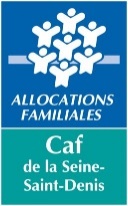 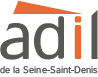 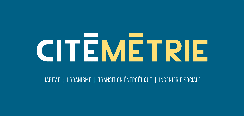 Les services de la Caf et leurs partenaires (sauf Adil), doivent adresser la fiche de saisine par mail à : habitat_indigne.cafrosny@caf.cnafmail.fr 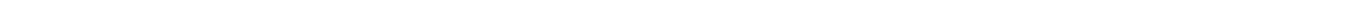 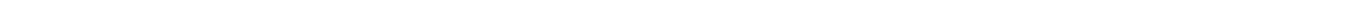 Le Pôle social logement de la Caf ou l’Adil transmettra la fiche à l’opérateur Citémétrie ou au service d’hygiène concerné.                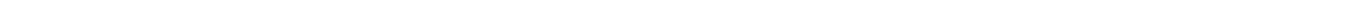 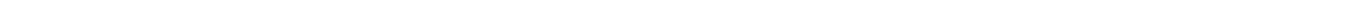 Date de la saisineService ou partenaire demandeur Nom et prénom - FonctionTéléphone CourrielNom et prénom de l’allocataireTéléphone Courriel Numéro d’allocataireNature de l’aide au logementVersement de l’aide au logement directement au bailleur (oui / non)Montant de l’aide au logementNom et prénom des autres personnes résidant dans le foyerDate de naissanceSexe (F/H)Lien de parenté avec le locataireAdresse du logement Type de logement Appartement  Maison individuelle  Pavillon divisé  Cave, sous-sol semi enterré   Garage ou local  Combles  Hôtel meublé  Autre :      Nombre de piècesSurface (en m²)Montant du loyerMontant des chargesEléments motivant le signalement Logement inadapté  Mauvais état du bâti  Humidité, moisissures  Manque de confort  Risque gaz  Risque électrique  Risque saturnisme  Autre(s) : Logement inadapté  Mauvais état du bâti  Humidité, moisissures  Manque de confort  Risque gaz  Risque électrique  Risque saturnisme  Autre(s) : Logement inadapté  Mauvais état du bâti  Humidité, moisissures  Manque de confort  Risque gaz  Risque électrique  Risque saturnisme  Autre(s) :Commentaires concernant les désordres suspectésNom et prénom du bailleurAdresse  Téléphone CourrielRaison sociale du gestionnaire  AdresseTéléphone Courriel